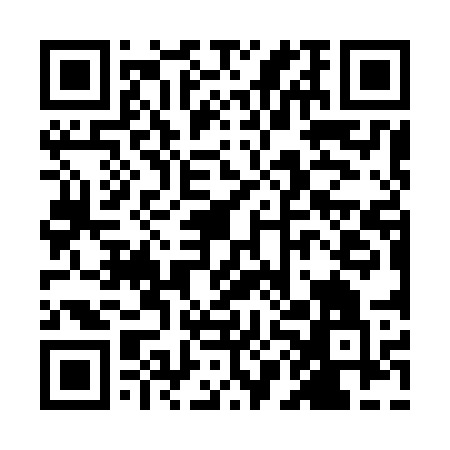 Ramadan times for Acton Burnell, Shropshire, UKMon 11 Mar 2024 - Wed 10 Apr 2024High Latitude Method: Angle Based RulePrayer Calculation Method: Islamic Society of North AmericaAsar Calculation Method: HanafiPrayer times provided by https://www.salahtimes.comDateDayFajrSuhurSunriseDhuhrAsrIftarMaghribIsha11Mon5:005:006:3412:214:126:096:097:4312Tue4:574:576:3112:204:136:116:117:4513Wed4:554:556:2912:204:156:126:127:4714Thu4:524:526:2712:204:166:146:147:4915Fri4:504:506:2412:204:186:166:167:5116Sat4:474:476:2212:194:196:186:187:5317Sun4:454:456:2012:194:216:206:207:5418Mon4:424:426:1712:194:226:216:217:5619Tue4:404:406:1512:184:246:236:237:5820Wed4:374:376:1212:184:256:256:258:0021Thu4:344:346:1012:184:266:276:278:0222Fri4:324:326:0812:184:286:286:288:0423Sat4:294:296:0512:174:296:306:308:0624Sun4:274:276:0312:174:316:326:328:0925Mon4:244:246:0112:174:326:346:348:1126Tue4:214:215:5812:164:336:356:358:1327Wed4:194:195:5612:164:356:376:378:1528Thu4:164:165:5412:164:366:396:398:1729Fri4:134:135:5112:154:376:416:418:1930Sat4:104:105:4912:154:396:426:428:2131Sun5:085:086:461:155:407:447:449:231Mon5:055:056:441:155:417:467:469:252Tue5:025:026:421:145:427:487:489:283Wed4:594:596:391:145:447:497:499:304Thu4:574:576:371:145:457:517:519:325Fri4:544:546:351:135:467:537:539:346Sat4:514:516:321:135:487:557:559:377Sun4:484:486:301:135:497:577:579:398Mon4:454:456:281:135:507:587:589:419Tue4:424:426:251:125:518:008:009:4410Wed4:394:396:231:125:528:028:029:46